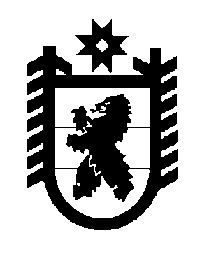 Российская Федерация Республика Карелия    ПРАВИТЕЛЬСТВО РЕСПУБЛИКИ КАРЕЛИЯПОСТАНОВЛЕНИЕ                                 от  29 декабря 2015 года № 439-Пг. Петрозаводск О внесении изменений в постановление Правительства 
Республики Карелия от 31 декабря 2009 года № 321-ППравительство Республики Карелия п о с т а н о в л я е т:Внести в постановление Правительства Республики Карелия от                          31 декабря 2009 года № 321-П  «О Порядке проведения антикор-рупционного мониторинга» (Собрание законодательства Республики Карелия, 2009, № 12, ст. 1491; 2011, № 1, ст. 41; № 11, ст. 1861) следующие изменения:1) в пункте 2 слова «на Администрацию Главы Республики Карелия» заменить словами «на Государственный контрольный комитет Республики Карелия»;  2) в Порядке проведения антикоррупционного мониторинга, утвержденном указанным постановлением:а) абзац третий пункта 4 изложить в следующей редакции:«второй этап – мониторинги, проводимые Государственным контрольным комитетом Республики Карелия на основе данных первого этапа, а также на основе данных, полученных непосредственно Государ-ственным контрольным комитетом Республики Карелия при осуществлении функции по проведению антикоррупционного мониторинга.»;б) в пункте 6 слова «в Администрацию Главы Республики Карелия» заменить словами «в Государственный контрольный комитет Республики Карелия»;  в) в пункте 7 слова «Администрация Главы Республики Карелия» в соответствующем падеже заменить словами «Государственный контрольный комитет Республики Карелия» в соответствующем падеже;г) в пункте 8 слова «Администрацией Главы Республики Карелия» заменить словами «Государственным контрольным комитетом Республики Карелия»;  д) в примечании 1 приложения № 2 слова «Администрацией Главы Республики Карелия» заменить словами «Государственным контрольным комитетом Республики Карелия»;  е) в примечании 1 приложения № 3 слова «Администрацией Главы Республики Карелия» заменить словами «Государственным контрольным комитетом Республики Карелия».           Глава Республики  Карелия                       			      	        А.П. Худилайнен